Уважаемые  родители!         В 2020 году реализуются мероприятия регионального проекта «Поддержка семей, имеющих детей» (Ростовская область) национального проекта «Образование» (далее – Проект).        Целью данного Проекта является создание условий для повышения компетентности родителей обучающихся в вопросах образования и воспитания, в том числе для раннего развития детей в возрасте до трех лет путем предоставления услуг психолого-педагогической, методической и консультативной помощи родителям (законным представителям) детей, а также гражданам, желающим принять на воспитание в свои семьи детей, оставшихся без попечения родителей. В настоящее время в Ростовской области создается региональная модель помощи гражданам, имеющим детей.       В 2020 году 4 организации Ростовской области являются получателями грантов из федерального бюджета в форме субсидий на оказание психолого-педагогической, методической и консультативной помощи гражданам, имеющим детей в рамках Проекта, в том числе:         государственное бюджетное учреждение Ростовской области центр психологопедагогической, медицинской и социальной помощи (ГБУ РО ЦППМ и СП), директор Чаусова Лариса Казимировна, телефон +7(863) 264-17-92, сайт http://www.ocpprik.ru/,         муниципальное бюджетное учреждение города Ростова-на-Дону «Центр психолого-педагогической, медицинской и социальной помощи» (МБУ ЦППМ и СП), директор Суханова Ольга Владимировна, телефон +7(863) 245-52-23, сайт http://cdkrostov.ru/,         муниципальное бюджетное учреждение, осуществляющее обучение, «Центр психолого-педагогической, медицинской и социальной помощи «Гармония» (МБУ ЦППМ и СП «Гармония»), директор Беликова Наталья Константиновна, телефон +7 (8635) 22-60-16, сайт http://garmoniya.npi-tu.ru/,        муниципальное автономное дошкольное образовательное учреждение центр развития ребенка-детский сад №1 «Глория» города Новошахтинска, заведующий Сорокина Елена Николаевна, телефон +7 (86369) 2-50-30, сайт http://gloriasad.ru/.        Психолого-педагогическая, методическая и консультативная помощь родителям оказывается также в 65 консультационных пунктах, которые представляют собой единую региональную систему.        В Зерноградском районе консультационный пункт организован на базе муниципального бюджетного дошкольного образовательного учреждения детский сад «Радуга» г. Зернограда, заведующий Григорян Наталья Васильевна, телефон +7(863)5949-0-90, сайт radugazernograd2017@yandex.ru .        Услуги психолого-педагогической, методической и консультативной помощи родителям оказываются бесплатно. 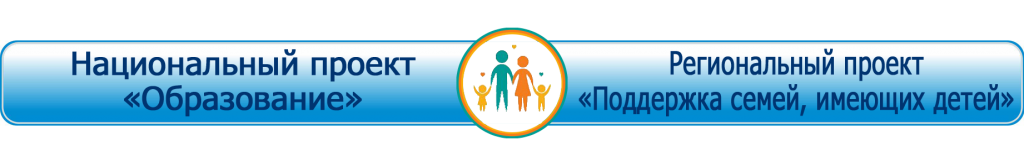 Уважаемые родители (законные представители)!В Ростовской области стартовал Региональный проект «Поддержка семей, имеющих детей» национального проекта «Образование». В рамках этого проекта создана Региональная служба консультационной помощи.Если вы воспитываете ребенка (детей) от 0 до 18 лет и нуждаетесь в помощи компетентного специалиста, у вас есть уникальная возможность получить бесплатную консультацию по вопросам образования детей раннего, дошкольного и школьного возраста:содержание обучения, воспитания, развития, адаптации и социализации детей;обучение, воспитание и развитие детей с особыми образовательными потребностями;принятие на воспитание детей, оставшихся без попечения родителей;взаимодействие родителей с детьми с признаками девиантного поведения;информация о правах родителей и правах ребенка в сфере образования;выбор формы образования и другие вопросы, связанные с обучением и воспитанием детей и др.Консультации проводят педагоги-психологи, дефектологи, логопеды, соцпедагоги, учителя и воспитателиочно (при посещении очной консультации);дистанционно (по телефону, по электронной почте).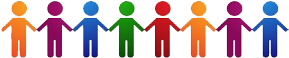 Записаться на консультацию в Региональную службу в удобное для Вас время можно:ФИО консультанта  - 	Волгина Маргарита Викторовна (консультант № 1)График работы консультантаПонедельник	 17:00 - 19:00Вторник	          17:00 - 19:00Среда	          17:00 - 19:00Четверг	          17:00 - 19:00Пятница	                    -Суббота	          9:00 - 11:00Воскресенье	          -	Электронный адрес консультанта	 radugazernograd2017@yandex.ruФИО консультанта  -  Хилай Марина Аркадьевна (консультант № 2)График работы консультантаПонедельник	 16:00 - 18:00Вторник	                     -Среда	          16:00 - 18:00Четверг	          16:00 - 18:00Пятница	          16:00 - 18:00Суббота	                     -Воскресенье	  9:00 - 11:00	Электронный адрес консультанта	 radugazernograd2017@yandex.ruЖдем вас в Региональной службе по адресу:Ростовская область, г. Зерноград, ул. Виноградная, 15В городе Ростове-на-Дону1. По телефону: 8(863)283-01-702. По электронной почте: rostovgrant@yandex.ru3. Заполнив форму   форму онлайн-записи.В городе Зернограде1. По телефону: 8(863)594-90-902. По электронной почте: radugazernograd2017@yandex.ru